ACT Math - Set 48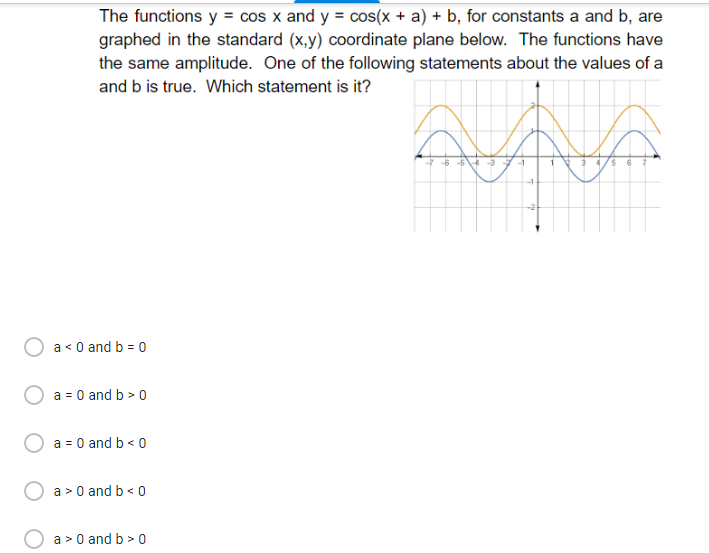 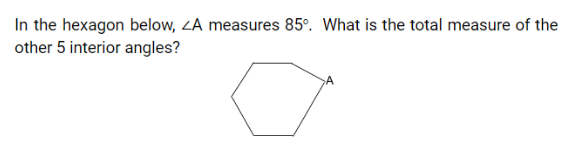 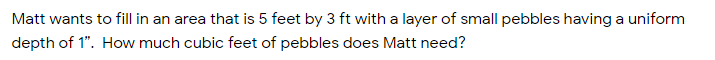 